Name of Journal: World Journal of DiabetesManuscript NO: 82451Manuscript Type: MINIREVIEWSExercise therapy for sarcopenia and diabetesLim ST et al. Exercise therapy for sarcopenia and diabetesSeung-Taek Lim, Sunghwun KangSeung-Taek Lim, Institute of Sports and Arts Convergence (ISAC), Inha University, Incheon 22212, South KoreaSeung-Taek Lim, Waseda Institute for Sport Sciences, Waseda University, Saitama 341-0018, JapanSunghwun Kang, Laboratory of Exercise Physiology, College of Art, Culture and Engineering, Kangwon National University, Chuncheon-si 24341, South KoreaSunghwun Kang, Interdisciplinary Program in Biohealth-machinery convergence engineering, Kangwon National University, Chuncheon-si 24341, South KoreaAuthor contributions: Lim ST and Kang S contributed equally to this work; Lim ST and Kang S designed the research study; all authors have read and approve the final manuscript.Corresponding author: Sunghwun Kang, PhD, Professor, Laboratory of Exercise Physiology, College of Art, Culture and Engineering, Kangwon National University, 1 Kangwondaehak-gil, Chuncheon-si 24341, South Korea. 94psycho@kangwon.ac.krReceived: December 19, 2022Revised: February 13, 2023Accepted: April 10, 2023Published online: May 15, 2023AbstractAging is characterized by the gradual deterioration of function at the molecular, cellular, tissue, and organism levels in humans. The typical diseases caused by changes in body composition, as well as functional decline in the human body’s organs due to aging include sarcopenia and metabolic disorders. The accumulation of dysfunctional aging β cells with age can cause decreased glucose tolerance and diabetes. Muscle decline has a multifactorial origin, involving lifestyle habits, disease triggers, and age-dependent biological changes. The reduced function of β cells in elderly people lowers insulin sensitivity, which affects protein synthesis and interferes with muscle synthesis. The functional decrease and aggravation of disease in elderly people with less regular exercise or physical activity causes imbalances in food intake and a continuous, vicious cycle. In contrast, resistance exercise increases the function of β cells and protein synthesis in elderly people. In this review, we discuss regular physical activities or exercises to prevent and improve health, which is sarcopenia as decreased muscle mass and metabolic disorders as diabetes in the elderly.Key Words: Elderly; Diabetes; Sarcopenia; Resistance exercise; Aging; Muscle©The Author(s) 2023. Published by Baishideng Publishing Group Inc. All rights reserved.Citation: Lim ST, Kang S. Exercise therapy for sarcopenia and diabetes. World J Diabetes 2023; 14(5): 565-572URL: https://www.wjgnet.com/1948-9358/full/v14/i5/565.htmDOI: https://dx.doi.org/10.4239/wjd.v14.i5.565Core Tip: Exercise or physical activity should be regularly performed even before aging begins, and muscle mass should be increased through resistance exercise. The protein intake necessary for protein synthesis during resistance exercise should also be maintained in elderly people and those with diabetes or/and sarcopenia.INTRODUCTIONAging is characterized by the gradual deterioration of function at the molecular, cellular, tissue, and organism levels, and human age is a major risk factor for diseases, including cardiovascular disease, diabetes, osteoporosis, and cancer[1]. Also, gradual decreases in muscle mass, especially in the lower extremities, and increases in fat volume, especially visceral and intermuscular fat, are general body composition changes associated with aging[2]. The typical diseases caused by changes in body composition (decreased muscle mass and increased fat mass), as well as functional decline in the human body’s organs due to aging, include sarcopenia and metabolic disorders. Moreover, according to a recent estimate by the International Diabetes Federation, 8.8% (425 million people) of the world’s 20-79-year-old population suffered from diabetes in 2017, and the number is expected to rise to 9.9% (629 million people) in 2045[3].Elderly has complex diseases, not single diseases. Most review studies focus only on a single disease. In addition, it has been suggested that sarcopenia in the elderly plays a pivotal role in the pathogenesis of the frailty and functional disorders in diabetes. Through this review, we discuss regular physical activities or resistance exercises to prevent and improve health, which are sarcopenia as decrease muscle mass and metabolic disorders as diabetes in the elderly.CAUSES OF DIABETES DUE TO AGINGSeveral factors are involved in the high prevalence of type 2 diabetes (T2D) in elderly people: (1) In relation to aging, T2D is associated with the decreased function of β cells that secrete insulin and decreased insulin sensitivity[4]; and (2) changes in the body composition related to aging lead to changes in insulin sensitivity due to a decrease in the amount of lean body mass and an increase in the amount of body fat[5].The pancreas is an essential organ with both endocrine and exocrine tissues and plays an essential function in maintaining nutrient metabolism homeostasis in the body[6]. The accumulation of dysfunctional aging β cells with age can cause decreased glucose tolerance and diabetes[7]. Telomeres shortened by aging were reported to impair β cell function and participate in β cell destruction in the late stage of T2D[8]. The deletion of aging β cells in mouse models of type 1 diabetes showed increased insulin secretion and preserved insulin secretion ability, providing a link between cell aging and severe insulin deficiency[9].In addition, considering that pancreatic weight, total insulin content, island size, and average insulin levels do not change, impaired signal transmission due to glucose stimulation during the aging process could be a decisive cause[10]. Some evidence suggested that the activation of inflammatory pathways contributed to insulin resistance in elderly people[11]. For example, aging is associated with inflammatory conditions in metabolic tissues and the upregulation of inflammatory cytokines, such as tumor necrosis factor-alpha, interleukin-6 (IL-6), and IL-1 family members, which can directly interfere with insulin signaling pathways and cause metabolic dysfunction[12-14]. Aging toll-like receptor-4 deficient mice with reduced inflammatory responses showed decreased expressions of inflammatory markers and p16Ink4a (also known as CDKN2A) in adipose tissue and improved glucose tolerance compared to aging mice with intact inflammatory responses[15].CAUSES OF SARCOPENIA DUE TO AGINGMuscles are the most necessary body components and play a pivotal role in maintaining a healthy life. Muscles are directly or indirectly related to muscle strength, energy, balance, and immunity. However, aging is a powerful vehicle for promoting sarcopenia[16,17]. It is known that basal metabolic rate decreases during the normal aging process. After the age of 30, it decreases at a rate of 3%-8% per decade due to involuntary muscle loss. After the age of 50, approximately 1%-2% of muscle mass is lost per year. This rate increases to 3% per year after the age of 60, along with a decrease in strength of 1.5% annually[18,19].Muscle loss has multiple factors, including lifestyle habits, disease triggers, and age-dependent biological changes. It is dealt with in the geriatric literature. However, it is starting to be studies into other areas dealing with the complexity of frail older persons. Testosterone levels gradually decrease with aging, and muscle protein synthesis and muscle mass can be reduced[20]. Growth hormone and insulin-like growth factor levels are also gradually and progressively decreased during normal aging. Such decreases are associated with decrease in muscle mass, not muscle strength[21,22].The term sarcopenia was coined by Rosenberg[23] to describe the an age-related reduction in muscle mass that occurred with advancing age. However, muscle quality and structure are very important for each individual. V, and valid measurements are needed to establish the power of muscle mass[24]. Thus, sarcopenia that appears in elderly people and can be defined as the pathological loss of skeletal muscle[25]. It is characterized by structural changes in muscles along with that accompany dysfunction of muscles or decreased muscle strength. Sarcopenia should be considered a geriatric syndrome since multiple contributing factors (the aging process, diet, bed rest, sedentary lifestyle, chronic diseases, and drug treatment[26-28]) can cause the loss of muscle mass and that leads to an impaired state of health[29,30].Sarcopenia has a multiple factorial origin[31]. Lifestyle habits, including physical inactivity, rest, and malnutrition, are known to can play an important role in most cases. In elderly people, changes in the endocrine system are, which is typical during the of aging process. They, can cause an imbalance between the anabolic process and the catabolic process[32], and a decreases of in anabolic hormones (testosterone, estrogens, growth hormone, insulin-like growth factor-1)[33], changes alterations of in the renin-angiotensin system[34], and vitamin D deficiency[35]. Low-grade systemic inflammation associated with, typical of aging and chronic disease, also plays an important role in increasing inflammatory cytokines.RELATIONSHIP BETWEEN GLUCOSE METABOLIC AND EXERCISEGlucose absorption by skeletal muscle contraction is caused by the presence of glucose transporter type 4 on the surface membrane and by accelerated diffusion according to the internal diffusion gradient for glucose[36]. Thus, the main step in controlling glucose absorption in skeletal muscles is the transport of glucose through cell membranes, and insulin and contractions induced in vivo by acute exercise or electrical stimulation can mediate glucose absorption in muscles[37].Both aerobic exercise training and resistance exercise training are well known for their ability to restore systemic glucose homeostasis in people with metabolic T2D disease[38]. The relationship between glucose metabolism control and aerobic or resistance or combined exercise for both male and female pre-diabetes or diabetes patients are as follows. Twelve weeks of aerobic physical activity (60 min/d, 3 d/wk at 55%-65% HRR of rhythmic physical activity) and 12 wk of resistance physical activity (60 min/d, 3 d/wk at 55%-65% of 1 RM of machine weight) significantly decreased glycated hemoglobin (HbA1c) levels in pre-diabetes elderly people[39]; 12 wk of aquatic exercise (50 min/d, 3 d/wk at a rating on the perceived exertion scale of 10-16) improved glycemic control and decreased HbA1c in type 2 diabetes mellitus (T2DM) elderly people[40]; 6 mo of combined exercise (30 min of moderate aerobic exercise and 10 min of resistance exercise at 50%-70% of 1RM) significantly decreased HbA1c levels in T2DM elderly people[41]; 14 wk of resistance exercise (45 min/d, 3 d/wk at 60%-80% of 1RM for 1-8 wk and 70%-80% of 1RM for 10-14 wk) reduced plasma HbA1c levels and increased muscle glycogen stores in elderly people[42]; 2 years of aerobic exercise (60 min/d, 3 d/wk at 60%-70% of the HRmax) and resistance exercise (50 min/d, 3 d/wk of 13 types of resistance training protocols) HbA1C levels and β cell function were exercise responses in elderly patients with pre-diabetes[43]; 6 mo of resistance exercise (55 min/d, 3 d/wk at 75%-85% of 1 RM) was effective in improving glycemic control as shown by greater decreases in HbA1c levels[44]; 6 wk of high-intensity exercise training (3 d/wk supervised program at over 85% HRmax) increased insulin sensitivity in patients with T2DM[45]; 12 wk of 3 types of physical training (resistance, aerobic, and combined; 60 min/d, 3 d/wk) increased insulin receptor substrate (IRS)-1 expression by 65% in the resistance group and 90% in the combined group of patients with T2DM[46]; 8 wk of resistance and aerobic exercise (50 min/d, 2-3 d/wk at 65%-70% of 1RM and 65%-70% HRmax) significantly decreased HbA1c levels in both exercise groups[47], and 16 wk of low-intensity resistance training (2 d/wk at using body weight) significantly decreased HbA1c levels[48]. Nine studies contained elderly with T2DM are summarized the latest resistance exercises from traditional resistance exercises in Table 1.EXERCISE FOR THE TREATMENT OF SARCOPENIA AND DIABETESSarcopenia is the age-related loss of skeletal muscle mass and strength that develops slowly over decades and becomes an important factor in disability in the elderly population[49]. Insulin resistance in muscle protein metabolism with aging appears to be responsible for insensitivity to mixed supplements, and the presence of insulin resistance in muscle protein metabolism with aging independent of glucose tolerance has been demonstrated in healthy elderly subjects without diabetes[50]. Thus, the higher prevalence of sarcoidosis in T2DM individuals may be explained by other mechanisms, and the anabolic action of insulin in skeletal muscle is well known and may be progressively lost in T2DM due to decreased insulin sensitivity associated with the disease[51]. The decrease in muscle strength in elderly diabetes patients may be due, in part, to the intrinsic impairment of muscle strength generation, and a decrease in insulin signaling leads to a decrease in protein synthesis and an increase in proteolysis, which may ultimately lead to a decrease in muscle mass[52].Resistance exercise is traditionally performed to increase muscle mass. Resistance exercise has a beneficial effect on sarcopenia in the general elderly population and is effective in coping with muscle mass reductions and performance deterioration in elderly patients with T2D[53,54]. Importantly, resistance exercise has also been found to have a beneficial effect on blood sugar profiles and insulin sensitivity[55]. In particular, in the case of elderly people, exercise is essential for preventing and managing sarcopenia because it counteracts the decline in both aging and muscle weakness caused by diabetes[56].Compared to females who reported performing no strength training, females who performed strength training showed a 30% reduction in T2D (hazard ratio = 0.70, 95% confidence interval: 0.61-0.80)[57]. Short-term acute (2 d) moderate-intensity resistance exercise (50% of 1 RM) effectively reduced blood glucose levels and blood glucose fluctuations in elderly patients with T2M and sarcopenia[58]. Table 2 summarizes the benefit of resistance exercise in elderly people with sarcopenia.Aging can accelerate the loss of muscle mass and function, and the loss of muscle mass and function may impair glucose metabolism and aggravate diabetes[59]. For this reason, elderly people especially, need to increase muscle mass, and the only way to increase muscle mass is to perform resistance exercises. The inclusion of gradual resistance exercise in lifestyle modification programs should be considered for elderly patients with sarcopenia and T2D or both[58,60]. There is also a general consensus that a moderate increase in daily protein intake to 0.8 g/kg/d or more in elderly people may enhance the metabolism of muscle proteins and reduce the progressive loss of muscle mass with aging[61].CONCLUSIONAmong the various diseases caused by aging, diabetes and sarcopenia appear in elderly people. Reduced β cell function in elderly people lowers insulin sensitivity, which affects protein synthesis and interferes with muscle synthesis. The functional decrease and aggravation of disease in elderly people with less regular exercise or physical activity causes imbalances in food intake and a continuous, vicious cycle. In contrast, resistance exercise increases β cell function and protein synthesis in elderly people. A summary of our conclusions is shown in (Figure 1). Regular physical activity and/or resistance exercise in the elderly is effective in preventing and promoting sarcopenia and diabetes. On the contrary, aging increases the risk of exposure to sarcopenia and diabetes. Therefore, exercise or physical activity should be regularly performed even before aging begins, and muscle mass should be increased through resistance exercise. The protein intake necessary for protein synthesis during resistance exercise should also be maintained in elderly people and those with diabetes or/and sarcopenia.REFERENCES1 Booth LN, Brunet A. The Aging Epigenome. Mol Cell 2016; 62: 728-744 [PMID: 27259204 DOI: 10.1016/j.molcel.2016.05.013]2 Newman AB, Lee JS, Visser M, Goodpaster BH, Kritchevsky SB, Tylavsky FA, Nevitt M, Harris TB. Weight change and the conservation of lean mass in old age: the Health, Aging and Body Composition Study. Am J Clin Nutr 2005; 82: 872-8; quiz 915-6 [PMID: 16210719 DOI: 10.1093/ajcn/82.4.872]3 Park S, Kim SK, Kim JY, Lee K, Choi JR, Chang SJ, Chung CH, Park KS, Oh SS, Koh SB. Exposure to pesticides and the prevalence of diabetes in a rural population in Korea. Neurotoxicology 2019; 70: 12-18 [PMID: 30367900 DOI: 10.1016/j.neuro.2018.10.007]4 Zhu M, Liu X, Liu W, Lu Y, Cheng J, Chen Y. β cell aging and age-related diabetes. Aging (Albany NY) 2021; 13: 7691-7706 [PMID: 33686020 DOI: 10.18632/aging.202593]5 Al-Sofiani ME, Ganji SS, Kalyani RR. Body composition changes in diabetes and aging. J Diabetes Complications 2019; 33: 451-459 [PMID: 31003924 DOI: 10.1016/j.jdiacomp.2019.03.007]6 Shih HP, Wang A, Sander M. Pancreas organogenesis: from lineage determination to morphogenesis. Annu Rev Cell Dev Biol 2013; 29: 81-105 [PMID: 23909279 DOI: 10.1146/annurev-cellbio-101512-122405]7 Aguayo-Mazzucato C, Andle J, Lee TB Jr, Midha A, Talemal L, Chipashvili V, Hollister-Lock J, van Deursen J, Weir G, Bonner-Weir S. Acceleration of β Cell Aging Determines Diabetes and Senolysis Improves Disease Outcomes. Cell Metab 2019; 30: 129-142.e4 [PMID: 31155496 DOI: 10.1016/j.cmet.2019.05.006]8 Guo N, Parry EM, Li LS, Kembou F, Lauder N, Hussain MA, Berggren PO, Armanios M. Short telomeres compromise β-cell signaling and survival. PLoS One 2011; 6: e17858 [PMID: 21423765 DOI: 10.1371/journal.pone.0017858]9 Thompson PJ, Shah A, Ntranos V, Van Gool F, Atkinson M, Bhushan A. Targeted Elimination of Senescent Beta Cells Prevents Type 1 Diabetes. Cell Metab 2019; 29: 1045-1060.e10 [PMID: 30799288 DOI: 10.1016/j.cmet.2019.01.021]10 Li N, Liu F, Yang P, Xiong F, Yu Q, Li J, Zhou Z, Zhang S, Wang CY. Aging and stress induced β cell senescence and its implication in diabetes development. Aging (Albany NY) 2019; 11: 9947-9959 [PMID: 31721726 DOI: 10.18632/aging.102432]11 Palmer AK, Gustafson B, Kirkland JL, Smith U. Cellular senescence: at the nexus between ageing and diabetes. Diabetologia 2019; 62: 1835-1841 [PMID: 31451866 DOI: 10.1007/s00125-019-4934-x]12 Ballak DB, Stienstra R, Tack CJ, Dinarello CA, van Diepen JA. IL-1 family members in the pathogenesis and treatment of metabolic disease: Focus on adipose tissue inflammation and insulin resistance. Cytokine 2015; 75: 280-290 [PMID: 26194067 DOI: 10.1016/j.cyto.2015.05.005]13 Klover PJ, Zimmers TA, Koniaris LG, Mooney RA. Chronic exposure to interleukin-6 causes hepatic insulin resistance in mice. Diabetes 2003; 52: 2784-2789 [PMID: 14578297 DOI: 10.2337/diabetes.52.11.2784]14 Lorenzo M, Fernández-Veledo S, Vila-Bedmar R, Garcia-Guerra L, De Alvaro C, Nieto-Vazquez I. Insulin resistance induced by tumor necrosis factor-alpha in myocytes and brown adipocytes. J Anim Sci 2008; 86: E94-104 [PMID: 17940160 DOI: 10.2527/jas.2007-0462]15 Ghosh AK, O'Brien M, Mau T, Yung R. Toll-like receptor 4 (TLR4) deficient mice are protected from adipose tissue inflammation in aging. Aging (Albany NY) 2017; 9: 1971-1982 [PMID: 28898202 DOI: 10.18632/aging.101288]16 Fried LP, Hall WJ. Editorial: Leading on behalf of an aging society. J Am Geriatr Soc 2008; 56: 1791-1795 [PMID: 19054197 DOI: 10.1111/j.1532-5415.2008.01939.x]17 Bluethmann SM, Mariotto AB, Rowland JH. Anticipating the "Silver Tsunami": Prevalence Trajectories and Comorbidity Burden among Older Cancer Survivors in the United States. Cancer Epidemiol Biomarkers Prev 2016; 25: 1029-1036 [PMID: 27371756 DOI: 10.1158/1055-9965.EPI-16-0133]18 Thomas DR. Loss of skeletal muscle mass in aging: examining the relationship of starvation, sarcopenia and cachexia. Clin Nutr 2007; 26: 389-399 [PMID: 17499396 DOI: 10.1016/j.clnu.2007.03.008]19 Hughes VA, Frontera WR, Roubenoff R, Evans WJ, Singh MA. Longitudinal changes in body composition in older men and women: role of body weight change and physical activity. Am J Clin Nutr 2002; 76: 473-481 [PMID: 12145025 DOI: 10.1093/ajcn/76.2.473]20 Tenover JS, Matsumoto AM, Clifton DK, Bremner WJ. Age-related alterations in the circadian rhythms of pulsatile luteinizing hormone and testosterone secretion in healthy men. J Gerontol 1988; 43: M163-M169 [PMID: 3183306 DOI: 10.1093/geronj/43.6.M163]21 Lamberts SW, van den Beld AW, van der Lely AJ. The endocrinology of aging. Science 1997; 278: 419-424 [PMID: 9334293 DOI: 10.1126/science.278.5337.419]22 Papadakis MA, Grady D, Black D, Tierney MJ, Gooding GA, Schambelan M, Grunfeld C. Growth hormone replacement in healthy older men improves body composition but not functional ability. Ann Intern Med 1996; 124: 708-716 [PMID: 8633830 DOI: 10.7326/0003-4819-124-8-199604150-00002]23 . Epidemiologic and methodologic problems in determining nutritional status of older persons. Proceedings of a conference. Albuquerque, New Mexico, October 19-21, 1988. Am J Clin Nutr 1989; 50: 1121-1235 [PMID: 2816807 DOI: 10.1093/ajcn/50.5.1231]24 McGregor RA, Cameron-Smith D, Poppitt SD. It is not just muscle mass: a review of muscle quality, composition and metabolism during ageing as determinants of muscle function and mobility in later life. Longev Healthspan 2014; 3: 9 [PMID: 25520782 DOI: 10.1186/2046-2395-3-9]25 Janssen I, Heymsfield SB, Ross R. Low relative skeletal muscle mass (sarcopenia) in older persons is associated with functional impairment and physical disability. J Am Geriatr Soc 2002; 50: 889-896 [PMID: 12028177 DOI: 10.1046/j.1532-5415.2002.50216.x]26 Paddon-Jones D, Short KR, Campbell WW, Volpi E, Wolfe RR. Role of dietary protein in the sarcopenia of aging. Am J Clin Nutr 2008; 87: 1562S-1566S [PMID: 18469288 DOI: 10.1093/ajcn/87.5.1562S]27 Sayer AA, Syddall H, Martin H, Patel H, Baylis D, Cooper C. The developmental origins of sarcopenia. J Nutr Health Aging 2008; 12: 427-432 [PMID: 18615224 DOI: 10.1007/BF02982703]28 Thompson DD. Aging and sarcopenia. J Musculoskelet Neuronal Interact 2007; 7: 344-345 [PMID: 18094505]29 Cawthon PM, Marshall LM, Michael Y, Dam TT, Ensrud KE, Barrett-Connor E, Orwoll ES; Osteoporotic Fractures in Men Research Group. Frailty in older men: prevalence, progression, and relationship with mortality. J Am Geriatr Soc 2007; 55: 1216-1223 [PMID: 17661960 DOI: 10.1111/j.1532-5415.2007.01259.x]30 Rolland Y, Czerwinski S, Abellan Van Kan G, Morley JE, Cesari M, Onder G, Woo J, Baumgartner R, Pillard F, Boirie Y, Chumlea WM, Vellas B. Sarcopenia: its assessment, etiology, pathogenesis, consequences and future perspectives. J Nutr Health Aging 2008; 12: 433-450 [PMID: 18615225 DOI: 10.1007/BF02982704]31 Fielding RA, Vellas B, Evans WJ, Bhasin S, Morley JE, Newman AB, Abellan van Kan G, Andrieu S, Bauer J, Breuille D, Cederholm T, Chandler J, De Meynard C, Donini L, Harris T, Kannt A, Keime Guibert F, Onder G, Papanicolaou D, Rolland Y, Rooks D, Sieber C, Souhami E, Verlaan S, Zamboni M. Sarcopenia: an undiagnosed condition in older adults. Current consensus definition: prevalence, etiology, and consequences. International working group on sarcopenia. J Am Med Dir Assoc 2011; 12: 249-256 [PMID: 21527165 DOI: 10.1016/j.jamda.2011.01.003]32 Marzetti E, Lees HA, Wohlgemuth SE, Leeuwenburgh C. Sarcopenia of aging: underlying cellular mechanisms and protection by calorie restriction. Biofactors 2009; 35: 28-35 [PMID: 19319843 DOI: 10.1002/biof.5]33 Sakuma K, Yamaguchi A. Sarcopenia and cachexia: the adaptations of negative regulators of skeletal muscle mass. J Cachexia Sarcopenia Muscle 2012; 3: 77-94 [PMID: 22476916 DOI: 10.1007/s13539-011-0052-4]34 Carter CS, Onder G, Kritchevsky SB, Pahor M. Angiotensin-converting enzyme inhibition intervention in elderly persons: effects on body composition and physical performance. J Gerontol A Biol Sci Med Sci 2005; 60: 1437-1446 [PMID: 16339331 DOI: 10.1093/gerona/60.11.1437]35 Cesari M, Incalzi RA, Zamboni V, Pahor M. Vitamin D hormone: a multitude of actions potentially influencing the physical function decline in older persons. Geriatr Gerontol Int 2011; 11: 133-142 [PMID: 21134097 DOI: 10.1111/j.1447-0594.2010.00668.x]36 Richter EA, Hargreaves M. Exercise, GLUT4, and skeletal muscle glucose uptake. Physiol Rev 2013; 93: 993-1017 [PMID: 23899560 DOI: 10.1152/physrev.00038.2012]37 Lund S, Holman GD, Schmitz O, Pedersen O. Contraction stimulates translocation of glucose transporter GLUT4 in skeletal muscle through a mechanism distinct from that of insulin. Proc Natl Acad Sci U S A 1995; 92: 5817-5821 [PMID: 7597034 DOI: 10.1073/pnas.92.13.5817]38 Evans PL, McMillin SL, Weyrauch LA, Witczak CA. Regulation of Skeletal Muscle Glucose Transport and Glucose Metabolism by Exercise Training. Nutrients 2019; 11 [PMID: 31614762 DOI: 10.3390/nu11102432]39 Kim BR, Lim ST. Effects of Leisure-Time Physical Activity on Cognitive Reserve Biomarkers and Leisure Motivation in the Pre-Diabetes Elderly. Healthcare (Basel) 2022; 10 [PMID: 35455914 DOI: 10.3390/healthcare10040737]40 Nuttamonwarakul A, Amatyakul S, Suksom D. Twelve Weeks of Aqua-Aerobic Exercise Improve Health-Related Physical Fitness and Glycemic Control in Elderly Patients with Type 2 Diabetes. J Exerc Physiol Online 2012; 15: 64-7041 Tan S, Li W, Wang J. Effects of six months of combined aerobic and resistance training for elderly patients with a long history of type 2 diabetes. J Sports Sci Med 2012; 11: 495-501 [PMID: 24149359]42 Castaneda C, Layne JE, Munoz-Orians L, Gordon PL, Walsmith J, Foldvari M, Roubenoff R, Tucker KL, Nelson ME. A randomized controlled trial of resistance exercise training to improve glycemic control in older adults with type 2 diabetes. Diabetes Care 2002; 25: 2335-2341 [PMID: 12453982 DOI: 10.2337/diacare.25.12.2335]43 He Y, Feng Y, Shi J, Tang H, Chen L, Lou Q. β-Cell function and body mass index are predictors of exercise response in elderly patients with prediabetes. J Diabetes Investig 2022; 13: 1253-1261 [PMID: 35191202 DOI: 10.1111/jdi.13777]44 Dunstan DW, Daly RM, Owen N, Jolley D, De Courten M, Shaw J, Zimmet P. High-intensity resistance training improves glycemic control in older patients with type 2 diabetes. Diabetes Care 2002; 25: 1729-1736 [PMID: 12351469 DOI: 10.2337/diacare.25.10.1729]45 Fealy CE, Nieuwoudt S, Foucher JA, Scelsi AR, Malin SK, Pagadala M, Cruz LA, Li M, Rocco M, Burguera B, Kirwan JP. Functional high-intensity exercise training ameliorates insulin resistance and cardiometabolic risk factors in type 2 diabetes. Exp Physiol 2018; 103: 985-994 [PMID: 29766601 DOI: 10.1113/EP086844]46 Jorge ML, de Oliveira VN, Resende NM, Paraiso LF, Calixto A, Diniz AL, Resende ES, Ropelle ER, Carvalheira JB, Espindola FS, Jorge PT, Geloneze B. The effects of aerobic, resistance, and combined exercise on metabolic control, inflammatory markers, adipocytokines, and muscle insulin signaling in patients with type 2 diabetes mellitus. Metabolism 2011; 60: 1244-1252 [PMID: 21377179 DOI: 10.1016/j.metabol.2011.01.006]47 Ng CL, Goh SY, Malhotra R, Østbye T, Tai ES. Minimal difference between aerobic and progressive resistance exercise on metabolic profile and fitness in older adults with diabetes mellitus: a randomised trial. J Physiother 2010; 56: 163-170 [PMID: 20795922 DOI: 10.1016/S1836-9553(10)70021-7]48 Takenami E, Iwamoto S, Shiraishi N, Kato A, Watanabe Y, Yamada Y, Yamada S, Ishii N. Effects of low-intensity resistance training on muscular function and glycemic control in older adults with type 2 diabetes. J Diabetes Investig 2019; 10: 331-338 [PMID: 30175458 DOI: 10.1111/jdi.12926]49 Makanae Y, Fujita S. Role of Exercise and Nutrition in the Prevention of Sarcopenia. J Nutr Sci Vitaminol (Tokyo) 2015; 61 Suppl: S125-S127 [PMID: 26598823 DOI: 10.3177/jnsv.61.S125]50 Rasmussen BB, Fujita S, Wolfe RR, Mittendorfer B, Roy M, Rowe VL, Volpi E. Insulin resistance of muscle protein metabolism in aging. FASEB J 2006; 20: 768-769 [PMID: 16464955 DOI: 10.1096/fj.05-4607fje]51 Izzo A, Massimino E, Riccardi G, Della Pepa G. A Narrative Review on Sarcopenia in Type 2 Diabetes Mellitus: Prevalence and Associated Factors. Nutrients 2021; 13 [PMID: 33435310 DOI: 10.3390/nu13010183]52 Umegaki H. Sarcopenia and frailty in older patients with diabetes mellitus. Geriatr Gerontol Int 2016; 16: 293-299 [PMID: 26799937 DOI: 10.1111/ggi.12688]53 Peterson MD, Rhea MR, Sen A, Gordon PM. Resistance exercise for muscular strength in older adults: a meta-analysis. Ageing Res Rev 2010; 9: 226-237 [PMID: 20385254 DOI: 10.1016/j.arr.2010.03.004]54 Cadore EL, Izquierdo M. Exercise interventions in polypathological aging patients that coexist with diabetes mellitus: improving functional status and quality of life. Age (Dordr) 2015; 37: 64 [PMID: 26054595 DOI: 10.1007/s11357-015-9800-2]55 Kadoglou NP, Fotiadis G, Kapelouzou A, Kostakis A, Liapis CD, Vrabas IS. The differential anti-inflammatory effects of exercise modalities and their association with early carotid atherosclerosis progression in patients with type 2 diabetes. Diabet Med 2013; 30: e41-e50 [PMID: 23078531 DOI: 10.1111/dme.12055]56 Nomura T, Kawae T, Kataoka H, Ikeda Y. Assessment of lower extremity muscle mass, muscle strength, and exercise therapy in elderly patients with diabetes mellitus. Environ Health Prev Med 2018; 23: 20 [PMID: 29776338 DOI: 10.1186/s12199-018-0710-7]57 Shiroma EJ, Cook NR, Manson JE, Moorthy MV, Buring JE, Rimm EB, Lee IM. Strength Training and the Risk of Type 2 Diabetes and Cardiovascular Disease. Med Sci Sports Exerc 2017; 49: 40-46 [PMID: 27580152 DOI: 10.1249/MSS.0000000000001063]58 Zhao D, Shi W, Bi L, Qi Y, Hu S, Li C, Zhang Y, Zheng X. Effect of short-term acute moderate-intensity resistance exercise on blood glucose in older patients with type 2 diabetes mellitus and sarcopenia. Geriatr Gerontol Int 2022; 22: 653-659 [PMID: 35841217 DOI: 10.1111/ggi.14437]59 Mesinovic J, Zengin A, De Courten B, Ebeling PR, Scott D. Sarcopenia and type 2 diabetes mellitus: a bidirectional relationship. Diabetes Metab Syndr Obes 2019; 12: 1057-1072 [PMID: 31372016 DOI: 10.2147/DMSO.S186600]60 Scott D, de Courten B, Ebeling PR. Sarcopenia: a potential cause and consequence of type 2 diabetes in Australia's ageing population? Med J Aust 2016; 205: 329-333 [PMID: 27681976 DOI: 10.5694/mja16.00446]61 Genaro Pde S, Martini LA. Effect of protein intake on bone and muscle mass in the elderly. Nutr Rev 2010; 68: 616-623 [PMID: 20883419 DOI: 10.1111/j.1753-4887.2010.00321.x]62 Seo MW, Jung SW, Kim SW, Lee JM, Jung HC, Song JK. Effects of 16 Weeks of Resistance Training on Muscle Quality and Muscle Growth Factors in Older Adult Women with Sarcopenia: A Randomized Controlled Trial. Int J Environ Res Public Health 2021; 18 [PMID: 34201810 DOI: 10.3390/ijerph18136762]63 Dong ZJ, Zhang HL, Yin LX. Effects of intradialytic resistance exercise on systemic inflammation in maintenance hemodialysis patients with sarcopenia: a randomized controlled trial. Int Urol Nephrol 2019; 51: 1415-1424 [PMID: 31270740 DOI: 10.1007/s11255-019-02200-7]64 Liao CD, Tsauo JY, Huang SW, Ku JW, Hsiao DJ, Liou TH. Effects of elastic band exercise on lean mass and physical capacity in older women with sarcopenic obesity: A randomized controlled trial. Sci Rep 2018; 8: 2317 [PMID: 29396436 DOI: 10.1038/s41598-018-20677-7]65 Hamaguchi K, Kurihara T, Fujimoto M, Iemitsu M, Sato K, Hamaoka T, Sanada K. The effects of low-repetition and light-load power training on bone mineral density in postmenopausal women with sarcopenia: a pilot study. BMC Geriatr 2017; 17: 102 [PMID: 28464798 DOI: 10.1186/s12877-017-0490-8]66 Vasconcelos KS, Dias JM, Araújo MC, Pinheiro AC, Moreira BS, Dias RC. Effects of a progressive resistance exercise program with high-speed component on the physical function of older women with sarcopenic obesity: a randomized controlled trial. Braz J Phys Ther 2016; 20: 432-440 [PMID: 27410162 DOI: 10.1590/bjpt-rbf.2014.0174]67 Stoever K, Heber A, Eichberg S, Brixius K. Influences of Resistance Training on Physical Function in Older, Obese Men and Women With Sarcopenia. J Geriatr Phys Ther 2018; 41: 20-27 [PMID: 27824658 DOI: 10.1519/JPT.0000000000000105]FootnotesConflict-of-interest statement: The authors declare that they have no competing interests.Open-Access: This article is an open-access article that was selected by an in-house editor and fully peer-reviewed by external reviewers. It is distributed in accordance with the Creative Commons Attribution NonCommercial (CC BY-NC 4.0) license, which permits others to distribute, remix, adapt, build upon this work non-commercially, and license their derivative works on different terms, provided the original work is properly cited and the use is non-commercial. See: https://creativecommons.org/Licenses/by-nc/4.0/Provenance and peer review: Invited article; Externally peer reviewed.Peer-review model: Single blindPeer-review started: December 19, 2022First decision: February 8, 2023Article in press: April 10, 2023Specialty type: Health care sciences and servicesCountry/Territory of origin: South KoreaPeer-review report’s scientific quality classificationGrade A (Excellent): 0Grade B (Very good): BGrade C (Good): C, CGrade D (Fair): 0Grade E (Poor): 0P-Reviewer: Arumugam VA, India; Cabo C, Portugal; Cai L, United States S-Editor: Chen YL L-Editor: A P-Editor: Chen YXFigure Legends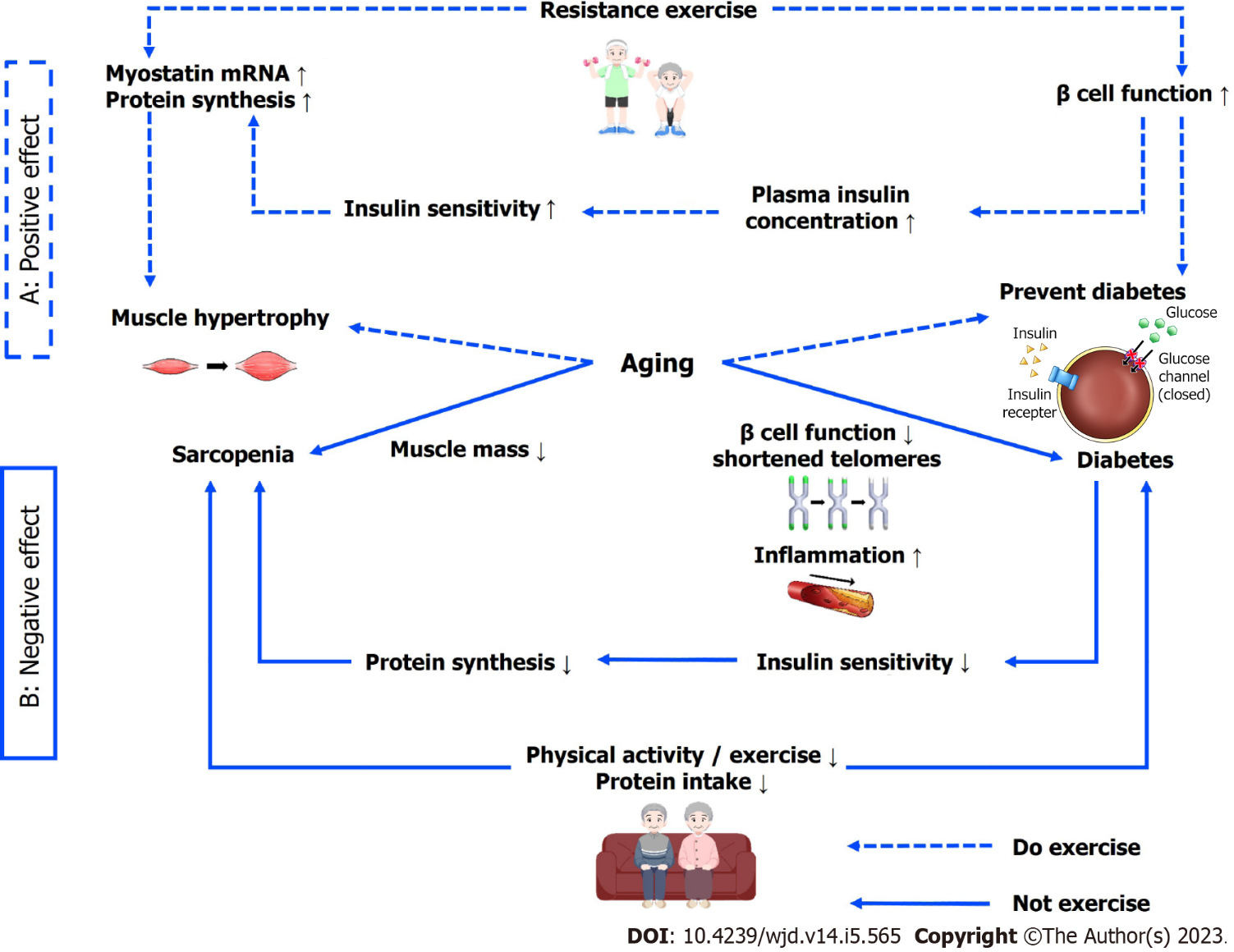 Figure 1 The summary of the factors that cause diabetes and sarcopenia due to the aging and benefits of resistance exercise in the elderly is as follows.Table 1 Resistance exercise and diabetesHbA1c: Hemoglobin; IRS: Insulin receptor substrate; T2DM: Type 2 diabetes mellitus.Table 2 Resistance exercise and sarcopeniaType 2 diabetes; IL: Interleukin; TNF: Tumor necrosis factor; SPPB: Short Physical Performance Battery; PPT: Physical performance test.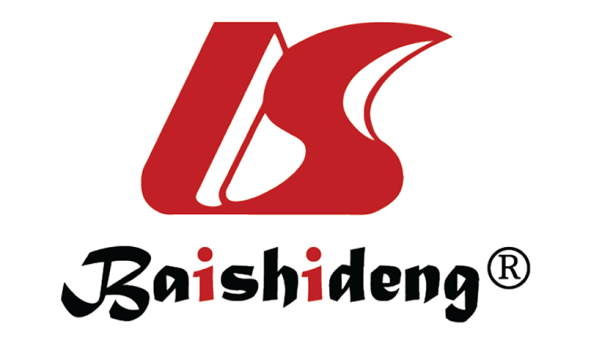 Published by Baishideng Publishing Group Inc7041 Koll Center Parkway, Suite 160, Pleasanton, CA 94566, USATelephone: +19253991568Email: bpgoffice@wjgnet.comHelp Desk: https://www.f6publishing.com/helpdeskhttps://www.wjgnet.com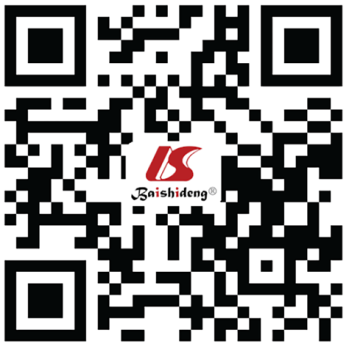 © 2023 Baishideng Publishing Group Inc. All rights reserved.Ref.Study population and interventionStudy outcomeKim et al[39], 202236 elderly people with pre-diabetics; 12 wk of resistance physical activity (60 min/d, 3 d/wk at 55%-65% of 1RM of machine weight)Decreased glycated HbA1c levelsNuttamonwarakul et al[40], 201220 elderly people with T2D; 12 wk of aquatic exercise (50 min/d, 3 d/wk at a perceived exertion (RPE) rating of 10-16)Improved glycemic control and decreased HbA1cTan et al[41], 201225 elderly people with T2D; 6 mo of combined exercise (30 min of moderate aerobic exercise and 10 min of resistance exercise at 50%-70% of 1RM)Decreased HbA1c levelsCastaneda et al[42], 200262 elderly patients with T2D; 14 wk of resistance exercise (45 min/d, 3 d/wk at 60%-80% of 1RM for 1-8 wk and 70%-80% of 1RM for 10-14 wk)Reduced plasma glycosylated hemoglobin levels and increased muscle glycogen storesHe et al[43], 202282 elderly people with pre-diabetes; 2 years of resistance exercise (50 min/d, 3 d/wk of 13 types of resistance training protocols)HbA1C levels and β cell function were resistance exercise responseDunstan et al[44], 200236 elderly people with T2D; 6 mo of resistance exercise (55 min/d, 3 d/wk at 75%-85% of 1RM)Improving glycemic control and decreases HbA1c levelsJorge et al[46], 201148 middle-aged adults with T2D; 4 groups: Aerobic (n = 12), resistance (n = 12), combined (n = 12), and control (n = 12); 12 wk of training (60 min/d, 3 d/wk)IRS-1 expression increased by 65% in the resistance group and by 90% in the combined group in T2DMNg et al[47], 201025 elderly people with T2D; 8 wk of resistance (50 min/d, 2-3 d/wk at 65%-70% of 1RM)Decreased HbA1c levelsTakenami et al[48], 201910 elderly patients with T2D; 16 wk of low-intensity resistance training (2 d/wk at using body weight)Decreased glycated hemoglobinRef.Study population and interventionStudy outcomeZhao et al[58], 202224 elderly patients with T2D and sarcopenia; short-term acute resistance exercise (40 min/d, 3 d at 50% of 1RM)Decreased blood glucose levels, blood glucose fluctuations and the risk of hypoglycemiaSeo et al[62], 202112 elderly females with sarcopenia; 16 wk of resistance training (60 min/d, 3 d/wk at 4-8 on the OMNI scale)Improved functional fitness and muscle qualityDong et al[63], 201921 elderly patients on maintenance hemodialysis with sarcopenia; 12 wk of resistance exercise (3 d/wk at their own body weight and elastic balls)Improved physical activity status (maximum grip strength, daily pace, and physical activity level), and Inflammatory factors (IL-6, IL-10, and TNF-α)Liao et al[64], 201856 elderly females with sarcopenia obesity; 12 wk of elastic band resistance training (3 training sessions every week for 12 wk, each training session was performed for 55 min)Significant beneficial effect on muscle mass, muscle quality, and physical functionHamaguchi et al[65], 20177 elderly females with sarcopenia; 6 wk of progressive power training (2 sessions per week for 6 wk; when the subject was capable of completing all 8 sets, the weight was increased by 380-760 g in the next session)BMD and knee extensor strength were significantly greater in the training group than in the control groupVasconcelos et al[66], 201614 elderly females with sarcopenia; 10 wk of resistance exercise (60 min/d, 2 d/wk; 1-2 wk at 50% of 1RM, 3-4 wk at 75% of 1RM, 5-6 wk at 40% of new 1RM, and 7-10 wk at 60% of new 1RM)Knee extensor power was significantly higher in the training group than in the control groupStoever et al[67], 201828 elderly people with sarcopenia obesity; 16 wk of progressive resistance training (2 d/wk, increasing to 80%-85% of maximum strength with 3 sets of 8 to 12 repetitions)Increase performance in hand-grip strength, gait speed, SPPB score, and modified PPT score